Name of Journal: World Journal of Clinical OncologyManuscript NO: 79627Manuscript Type: ORIGINAL ARTICLERetrospective Cohort StudyOutcomes after natural orifice extraction vs conventional specimen extraction surgery for colorectal cancer: A propensity score-matched analysisSeow-En I et al. NOSE surgery for colorectal cancerIsaac Seow-En, Lionel Raphael Chen, Yi-Xin Li, Yun Zhao, Jing-Hui Chen, Hairil Rizal Abdullah, Emile Kwong-Wei TanIsaac Seow-En, Lionel Raphael Chen, Yun Zhao, Emile Kwong-Wei Tan, Department of Colorectal Surgery, Singapore General Hospital, Singapore 169608, SingaporeYi-Xin Li, Department of Surgery, Duke-NUS Graduate Medical School, Singapore 169857, SingaporeJing-Hui Chen, Hairil Rizal Abdullah, Department of Anaesthesiology, Singapore General Hospital, Singapore 169608, SingaporeAuthor contributions: Seow-En I conceived the research and study design; Seow-En I, Chen LR, Li YX, and Tan EKW contributed to data acquisition and analysis; Zhao Y performed the statistical analysis; all authors were involved in interpretation of data and writing of the manuscript, as well as editing and revision of the article, read and approved the final manuscript.Corresponding author: Isaac Seow-En, FRCS (Ed), MBBS, MMed, Assistant Professor, Department of Colorectal Surgery, Singapore General Hospital, Outram Road, Singapore 169608, Singapore. isaac.seow.en@gmail.comReceived: August 30, 2022Revised: October 8, 2022Accepted: Published online: AbstractBACKGROUNDNatural orifice specimen extraction (NOSE) via the anus or vagina replaces conventional transabdominal specimen retrieval via the transabdominal route through a limited mid-line laparotomy or Pfannenstiel incision. Reducing the number of laparoscopic ports further decreases operative abdominal wall trauma. These techniques reduce the surgical wound size as well as the risk of incision-related morbidity.AIMTo compare short-term outcomes following 3-port NOSE surgery with a matched cohort of conventional non-NOSE colorectal cancer surgery.METHODSPatients who underwent elective 3-port laparoscopic colorectal NOSE surgery between February to October 2021 were identified. Selection criteria for NOSE surgery was adapted from the 2019 International Consensus on Natural Orifice Specimen Extraction Surgery for colorectal cancer. Patients with clinical T4 or N2 tumors on staging computed tomography were also excluded. The propensity score-matched cohort was identified amongst patients who underwent conventional laparoscopic colorectal surgery from January 2019 to December 2020. Matching was performed in the ratio of 1:4 based on age, gender, type of resection, and p - tumor node metastasis stagingRESULTSOver the eight-month study duration, 14 consecutive cases (nine female, five male) of elective 3-port laparoscopic surgery with NOSE were performed for colorectal cancer. Median age and body mass index were 70 (range 43-82) years and 24.1 (range 20.0-31.7) kg/m2 respectively. Six patients underwent transanal NOSE and eight had transvaginal NOSE. Median operative time, intraoperative blood loss and postoperative length of stay were 208 (range 165-365) min, 30 (range 10-150) mL and 3 (range 2-6) d respectively. Two (14%) suffered minor postoperative compilations not attributable to the NOSE procedure. Median follow-up duration was 12 (range 8-15) mo. No instances of mortality, local or distant disease recurrence were recorded in this cohort. Compared to the conventional surgery cohort of 56 patients, the 3-port NOSE cohort had significantly quicker mean return of bowel function (2.6 vs 1.2 d, P < 0.001), reduced postoperative pain and patient-controlled analgesia use, and decreased length of hospital stay (6.4 vs 3.4 d, P < 0.001). There were no statistical differences in surgical duration and perioperative complication rates between the NOSE and non-NOSE cohorts.CONCLUSION3-port laparoscopic colorectal surgery with NOSE is a feasible technique, augmenting the minimally invasive nature of surgery and producing good outcomes. Appropriate patient selection and expertise in conventional laparoscopy are required.Key Words: 3-port laparoscopy; Colorectal surgery; Natural orifice specimen extraction; Transanal; Transvaginal; Minimally invasive surgerySeow-En I, Chen LR, Li YX, Zhao Y, Chen J, Abdullah HR, Tan EKW. Outcomes after natural orifice extraction vs conventional specimen extraction surgery for colorectal cancer: A propensity score-matched analysis. World J Clin Oncol 2022; In pressCore Tip: This paper demonstrates the benefit of reduced port laparoscopic colorectal surgery with natural orifice specimen extraction compared to conventional laparoscopic colorectal surgery. This technique represents a natural progression towards scarless surgery - the holy grail of minimally invasive surgery.INTRODUCTIONMinimal access abdominopelvic surgery has come a long way since the advent of laparoscopic colorectal surgery in the early 90 s. New technologies and platforms have been introduced, including robotic and transanal minimally invasive surgery. The primary objective remains the same - complete tumor extirpation along with the draining lymphatic tissue. Without deviating from the principles of surgical oncology, increasing experience and expertise of laparoscopic surgeons has encouraged continued surgical innovation, resulting in improved operative technique and patient outcomes. Natural orifice specimen extraction (NOSE) is a logical progression in the evolution of minimally invasive colorectal surgery. Removal of the surgical specimen via a natural bodily orifice such as the vagina or anus replaces the need for conventional specimen extraction (CSE) via the transabdominal route through a limited mid-line laparotomy or Pfannenstiel incision. This greatly reduces the surgical wound size as well as the risk of incision-related morbidity.The first use of NOSE in colorectal surgery was reported in 1993 by Franklin et al[1], who described laparoscopic colectomy with transanal specimen retrieval. There has been continued interest in this technique almost three decades later. Three meta-analyses comparing laparoscopic colorectal resection with NOSE vs CSE have been published in the last two years[2-4]. These studies consistently demonstrate the benefits of NOSE, in terms of overall complications, incision-related complications, intraoperative blood loss, postoperative pain, return of gastrointestinal function and length of hospital stay. However, NOSE required a longer operating time than CSE. No significant differences were observed for cancer-specific outcomes, including local and distant recurrences, 3- and 5-year disease-free survival and overall survival[2-4]. Furthermore, patients who underwent NOSE colectomy were found to have better perception of body image and cosmetic appearance compared to CSE at a median follow-up of approximately 3-years after surgery[5]. Quality of life and gastrointestinal function following NOSE were also found to be superior to a propensity score-matched cohort of CSE at 3-mo post-surgery[6]. We recently demonstrated the feasibility of NOSE following combined colectomy and liver resection[7].Conventional laparoscopic colorectal surgery is performed using 4 or 5 ports: 1 camera port, 2 operator ports and 1 or 2 assistant ports. Reducing the number and size of the ports further decreases the operative trauma to the abdominal wall. 3-port colorectal surgery with 1 camera port and 2 operator working ports has previously been demonstrated to be feasible[8-10]. A recent study showed equivalent long-term oncologic outcomes with 3-port right hemicolectomy compared to the conventional 5-port technique; the former was also associated with significantly less operative blood loss[11]. Logically, the minimally invasive nature of surgery is augmented utilizing 3-port surgery in addition to NOSE, enhancing the overall benefit to the patient. In this study we aimed to compare the short-term outcomes following 3-port NOSE surgery with a matched cohort of conventional laparoscopic non-NOSE surgery across a variety of colorectal cancer resection types. We also discuss the in-depth technical approach to NOSE surgery.MATERIALS AND METHODSFrom February to 1 October2021, all cases of elective 3-port laparoscopic colorectal surgery with NOSE for colorectal cancer were included in the study. Selection criteria for NOSE surgery was adapted from the 2019 International Consensus on Natural Orifice Specimen Extraction Surgery for colorectal cancer[12]. Colectomy for benign diagnoses were excluded from the analysis. Patients with clinical T4 or N2 tumors on staging computed tomography were also excluded. Final decision to proceed with the NOSE procedure was only made following laparoscopic assessment. The propensity score-matched cohort was identified amongst anonymized subjects who underwent elective laparoscopic colorectal surgery with CSE for colorectal cancer from January 2019 to December 2020. Matching was performed in the ratio of 1:4 based on age, gender, type of resection, and p - tumor node metastasis staging. Statistical analysis was performed using R statistical software (version 4.1.2). Continuous variables were compared with the Mann-Whitney U test and independent t-test, while dichotomous variables with compared using chi-squared test.Ethics approval for the study was granted by the SingHealth centralized institutional review board (reference number 2022/2114), conforming to the provisions of the Declaration of Helsinki. All patients who underwent NOSE surgery provided written informed consent for participation in the study. Surgical techniqueThe 3-port laparoscopic NOSE technique involves 3 phases: (1) Standard laparoscopic bowel mobilization and oncologic resection; (2) Natural orifice specimen extraction; and (3) Intestinal reconstruction. We utilized the port placements and operative set-up as shown in Figure 1. NOSE procedure: For left-sided resections, transanal NOSE was the only possible natural orifice extraction method in males, and preferable over transvaginal NOSE in females to avoid an additional vaginal incision. The transvaginal route via a posterior vaginotomy was chosen to allow retrieval of larger specimens due to the increased elasticity of the vagina[11]. For both transanal and transvaginal NOSE, the specimen was delivered through an extra small Alexis® dual-ring wound protector with the inner ring inserted fully into intraperitoneal space and the outer ring opened against the perineum to shorten the length of the channel (Figure 2). Reducing the length of the channel for extraction is of particular importance for sigmoid cancer surgery where the full length of the rectum is preserved.For right-sided resections, only females were selected for the NOSE procedure. All specimens were thus extracted transvaginally. We recently reported our technique for 3-port laparoscopic D3 right hemicolectomy with transvaginal NOSE[13]. Transanal NOSE has been successfully performed and described following right-sided colonic surgery, in both male and female patients[14,15]. However, this approach requires an additional rectal incision and was avoided in our cohort, due to the added risk of luminal content spillage.Care was taken to ensure surgical specimens were delivered complete (Figure 2) and did not tear or rupture during the extraction process. Following transvaginally delivery, the posterior vaginotomy was closed continuously with a barbed suture (Figure 2). Intestinal reconstruction: Restoration of intestinal continuity following left-sided NOSE surgery requires management of the proximal and distal bowel ends prior to anastomosis, which was performed with a circular stapler. Two methods were used to secure the anvil to the proximal bowel. The first involved transanal or transvaginal colonic pull-through to allow extracorporeal anvil application (Figure 3). This required complete mobilization of splenic flexure for length. In our cohort, medial-to-lateral splenic flexure takedown did not require additional port placement. The second technique involved securing the anvil to cut end of the proximal bowel using an intracorporeal purse-string suture (Figure 3). This approach required less colonic mobilization but had a theoretical risk of luminal content spillage in a poorly bowel-prepped patient. Rectal stump closure was performed using several techniques. The first was conventional distal transection with a linear stapler, where transvaginal NOSE was planned. A linear stapler was also used to seal the open rectal stump following transanal NOSE (Figure 4). Otherwise, a purse-string suture could be applied to the rectal stump and anchored to the spike of circular stapler. For high anastomoses, the purse-string could be applied laparoscopically. For low rectal anastomoses, transanal application of the purse-string was preferred, with the aid of a transanal minimally invasive surgery access device (Figure 4).The hypothetical advantage of rectal purse-string closure is the creation of a double purse-string single-stapled anastomosis (Figure 4). This method eliminates the “dog-ears” of the anastomosis, with theoretical points of weakness at the corners of the linear staple line and the cross-stapled junctions between the linear and circular staple lines[16]. Furthermore, the double purse-string anastomosis enabled the use of a smaller 5 mm port instead of 12 mm, as a linear stapler was not required (Figure 1). Ileocolic anastomoses following right-sided resections were performed in an antiperistaltic side-to-side fashion, with the linear stapler introduced via the 12mm suprapubic port (Figure 1). This was previously demonstrated in a video correspondence[13].RESULTSOver the eight-month study duration, 14 consecutive cases (nine female, five male) of elective 3-port laparoscopic colorectal surgery with NOSE were performed by a single surgeon. Patient and surgical characteristics of these are shown in Table 1. Six patients underwent transanal NOSE and eight had transvaginal NOSE. Median age and body mass index (BMI) were 70 (range 43-82) years and 24.1 (range 20.0-31.7) kg/m2 respectively. All patients with left-sided resections underwent pre-operative bowel preparation with 2 L polyethylene glycol. No bowel preparation was administered for right-sided resections. Operative data and postoperative outcomes are given in Table 2. Median operative time, intraoperative blood loss and postoperative length of stay were 208 (range 155-365) min, 30 (range 10-150) mL and 3 (range 2-6) d respectively. All patients recovered gastrointestinal function within the first two postoperative d, defined as passage of flatus and non-mucoid stool. All surgical margins were clear (R0) and all had more than 12 harvested lymph nodes.Overall complication rate was 14% (n = 2), although both were minor without requiring return to the operating theatre. One patient had low-volume chylous ascites (Clavien-Dindo grade I) and the other had high ileostomy output requiring antimotility agents (Clavien-Dindo grade II); the latter was re-admitted to hospital on postoperative day 18 for dehydration. Neither complication was attributable to the natural orifice extraction or reconstruction technique. Postoperative abdominal appearance following 3-port NOSE surgery is shown in Figure 5. Median follow-up duration was 12 (range 8-15) mo. No instances of mortality, local or distant disease recurrence were recorded.Propensity score matching identified 56 patients from an anonymized, prospectively maintained, retrospective database, who underwent conventional laparoscopic colorectal surgery at our unit from 2019 to 2020. Comparisons of characteristics and perioperative outcomes between the NOSE and non-NOSE cohorts are shown in Table 3 and Table 4 respectively. Due to inconsistent documentation in the non-NOSE group, operative blood loss was not compared between the cohorts. There were no statistical differences in surgical duration and perioperative complication rates between the NOSE and non-NOSE cohorts. The 3-port NOSE group had significantly quicker return of bowel function, reduced postoperative pain and analgesia use, with a mean use of zero mg of patient-controlled morphine on the second postoperative day. Notably, the average length of hospital stay was almost twice as long in the non-NOSE group compared to the NOSE group.DISCUSSIONAs recommended by the international NOSE surgery consensus, the maximum tumor dimension for transanal and transvaginal NOSE are 3 cm and 5 cm respectively[12]. While tumor size can be estimated on preoperative imaging, the decision to proceed with the NOSE procedure can often only be established intraoperatively, due radiological limitations on assessment of peritumoral desmoplastic reaction and mesocolic or mesorectal bulkiness, which may add considerably to the overall specimen diameter. Moreover, while absolute diameter is an important consideration, the relative size of the specimen to the width of the pelvic outlet as well as the laxity of the chosen bodily orifice may be more crucial in determining the success or failure of the procedure. As illustrated by a recent series of NOSE following sigmoidectomy for volvulus, surgery for benign colorectal disease without a physical mass is ideal for NOSE[17]. BMI limits of 30 kg/m2 and 35 kg/m2 were suggested for transanal and transvaginal NOSE respectively[12]. Obese patients often possess a bulkier mesocolon or mesorectum which increases the difficulty of extraction. Nonetheless, the benefits of reduced incision may be more apparent in a patient with a thicker abdominal wall, who is at an increased risk of wound complications including infection and herniation. We previously demonstrated a successful transvaginal NOSE technique in a patient with BMI of 37 kg/m2[18]. A large retrospective Australian study also demonstrated the feasibility of NOSE in obese patients[19]. Unlike prior reports, NOSE did not significantly add to operative time in our experience, even with the removal of assistant ports[2-4]. Following our findings, routine postoperative patient-controlled opioid anaesthesia (PCA), a feature of our unit’s enhanced recovery program, was discontinued for NOSE patients in view of minimal use[20]. Furthermore, postoperative ileus was virtually eliminated in the studied cohort. This may be explained by the relative lack of extracorporeal bowel exposure, as well as quicker patient mobilization. There were also no infective complications recorded, despite known concerns regarding contamination during transanal specimen extraction[21]. While the reduction of several laparoscopic ports may ostensibly offer only minor improvement over traditional 4- or 5-port surgery, reduced-port colorectal surgery represents another incremental step towards the holy grail of scarless surgery. In the modern era of minimally invasive surgery, an accumulation of several small gains may be required to make meaningful clinical differences to patient outcomes. In our opinion, the reduced-port technique is synergistic with natural orifice specimen extraction techniques to further minimize abdominal wall trauma. Another advantage of reduced-port surgery is the removal of dependence on a surgical assistant, particularly in the setting of limited manpower resources. Single incision laparoscopic surgery (SILS), and 2-port laparoscopic surgery (using a SILS multi-channel umbilical port and one separate working port), have been demonstrated in colorectal surgery[22-24]. While these techniques reduce the number of ports even further, a larger umbilical incision is generally required for insertion of a multi-channel access device, which offsets the decrease in overall number of ports. Considerable operative challenges can also be anticipated with a SILS access device, including clashing of the laparoscopic instruments with the endoscope, and operator discomfort due to awkward surgical posture. In our experience, the 3-port technique provides the optimal balance between minimizing abdominal trauma and allowing operator as well as cameraman comfort by enabling adequate optical and working port triangulation. A technical learning curve exists for 3-port NOSE surgery, and the 3-port technique and natural orifice extraction each present with a separate set of challenges. The issue of lack of tissue traction by an assistant can be overcome via positional changes of the operating table. The uterus should be hitched to the anterior abdominal wall for all female patients (Figure 2), facilitating pelvic visualization during rectal mobilization or the NOSE procedure. Additional assistant ports should be used if difficulties are encountered. In event of a problematic natural orifice extraction, transabdominal specimen extraction can be performed instead of NOSE with minimal added detriment to the patient. Operators should be proficient in conventional laparoscopic colorectal surgery before attempting the 3-port NOSE technique. Our study is limited by the small sample size in the NOSE cohort. Furthermore, the benefits shown in the 3-port NOSE group may have been largely contributed by the reduced abdominal incision, consistent with the findings from previous studies, rather than the reduced number of ports used[2-4]. Nonetheless, the feasibility and clinical applicability of the 3-port NOSE technique is still demonstrated across a range of colorectal resection types, with considerable improvements in short-term outcomes compared to conventional laparoscopy.CONCLUSION3-port laparoscopic colorectal surgery with NOSE is a feasible and safe technique, and together augment the minimally invasive nature of surgery producing excellent cosmesis and good outcomes. Appropriate patient selection and expertise in conventional laparoscopy are required. Larger studies are necessary to draw conclusive results.ARTICLE HIGHLIGHTSResearch backgroundNatural orifice specimen extraction (NOSE) via the anus or vagina replaces conventional transabdominal specimen retrieval via the transabdominal route through a limited mid-line laparotomy or Pfannenstiel incision. Reducing the number of laparoscopic ports further decreases operative abdominal wall trauma. These techniques reduce the surgical wound size as well as the risk of incision-related morbidity.Research motivationTo our knowledge, the technique of 3-port colorectal cancer surgery with NOSE has never been evaluated or described in-depth.Research objectivesTo compare short-term outcomes following 3-port NOSE surgery with a matched cohort of conventional non-NOSE colorectal cancer surgery.Research methodsThis was a retrospective cohort study of patients who underwent elective 3-port laparoscopic colorectal NOSE surgery between February to October 2021. The propensity score-matched cohort was identified amongst patients who underwent conventional laparoscopic colorectal surgery from January 2019 to December 2020. Matching was performed in the ratio of 1:4 based on age, gender, type of resection, and p - tumor node metastasis staging.Research resultsOur results showede no statistical differences in surgical duration and perioperative complication rates between the NOSE and non-NOSE cohorts. As hypothesized, the 3-port NOSE cohort had significantly quicker mean return of bowel function (2.6 vs 1.2 d, P < 0.001), reduced postoperative pain and patient-controlled analgesia use, and decreased length of hospital stay (6.4 vs 3.4 d, P < 0.001), compared to the conventional surgery cohort. Research conclusions3-port laparoscopic colorectal surgery with NOSE is a feasible technique, augmenting the minimally invasive nature of surgery and producing good outcomes. Research perspectivesStudies with larger patient numbers are necessary to draw definitive conclusions. A defined criteria should be evaluated for more objective selection of patients who are considered for colorectal NOSE surgery. REFERENCES1 Franklin ME Jr, Ramos R, Rosenthal D, Schuessler W. Laparoscopic colonic procedures. World J Surg 1993; 17: 51-56 [PMID: 8447141 DOI: 10.1007/BF01655705]2 He J, Yao HB, Wang CJ, Yang QY, Qiu JM, Chen JM, Shen Z, Yang GG. Meta-analysis of laparoscopic anterior resection with natural orifice specimen extraction (NOSE-LAR) vs abdominal incision specimen extraction (AISE-LAR) for sigmoid or rectal tumors. World J Surg Oncol 2020; 18: 215 [PMID: 32814583 DOI: 10.1186/s12957-020-01982-w]3 Lin J, Lin S, Chen Z, Zheng B, Lin Y, Zheng Y, Liu Y, Chen SQ. Meta-analysis of natural orifice specimen extraction vs conventional laparoscopy for colorectal cancer. Langenbecks Arch Surg 2021; 406: 283-299 [PMID: 32876788 DOI: 10.1007/s00423-020-01934-8]4 Chin YH, Decruz GM, Ng CH, Tan HQM, Lim F, Foo FJ, Tai CH, Chong CS. Colorectal resection via natural orifice specimen extraction vs conventional laparoscopic extraction: a meta-analysis with meta-regression. Tech Coloproctol 2021; 25: 35-48 [PMID: 32851500 DOI: 10.1007/s10151-020-02330-6]5 Wolthuis AM, Meuleman C, Tomassetti C, D'Hooghe T, Fieuws S, de Buck van Overstraeten A, D'Hoore A. How do patients score cosmesis after laparoscopic natural orifice specimen extraction colectomy? Colorectal Dis 2015; 17: 536-541 [PMID: 25546712 DOI: 10.1111/codi.12885]6 Tang Q, Zhu Y, Xiong H, Sheng X, Hu Z, Hu H, Huang R, Zhang Q, Yuan Z, Xie L, Gao Z, Wang Y, Wang G, Wang X. Natural Orifice Specimen Extraction Surgery vs Conventional Laparoscopic-Assisted Resection in the Treatment of Colorectal Cancer: A Propensity-Score Matching Study. Cancer Manag Res 2021; 13: 2247-2257 [PMID: 33727861 DOI: 10.2147/CMAR.S291085]7 Seow-En I, Koh YX, Tan EKW. Transvaginal natural orifice specimen extraction (NOSE) following laparoscopic combined D3 right hemicolectomy and liver resection. Dis Colon Rectum, 2022 [cited 20 September 2022]. Available from: https://www.researchgate.net/publication/354449205_Transvaginal_natural_orifice_specimen_extraction_surgery_NOSES_in_3D_laparoscopic_partial_or_radical_nephrectomy_a_preliminary_study8 Seow-En I, Tan KY, Mohd Daud MA, Seow-Choen F. Traditional laparoscopic colorectal resections can be performed effectively using a three-port technique. Tech Coloproctol 2011; 15: 91-93 [PMID: 21234638 DOI: 10.1007/s10151-010-0660-6]9 Hasegawa F, Kawamura YJ, Sasaki J, Tsujinaka S, Konishi F. Oncological 3-port laparoscopic colectomy by 1 surgeon and 1 camera operator: a preliminary report. Surg Laparosc Endosc Percutan Tech 2013; 23: 176-179 [PMID: 23579514 DOI: 10.1097/SLE.0b013e31828a0bd7]10 Tsutsumi S, Morita H, Fujii T, Suto T, Yajima R, Takada T, Asao T, Kuwano H. Feasibility of Reduced Port Laparoscopic Colectomy for Colon Cancer. Hepatogastroenterology 2015; 62: 873-875 [PMID: 26902019]11 Zhang T, Zhang Y, Shen X, Shi Y, Ji X, Wang S, Song Z, Jing X, Ye F, Zhao R. LongTerm Outcomes of Three-Port Laparoscopic Right Hemicolectomy Versus Five-Port Laparoscopic Right Hemicolectomy: A Retrospective Study. Front Oncol 2021; 11: 762716 [PMID: 34660329 DOI: 10.3389/fonc.2021.762716]12 Guan X, Liu Z, Longo A, Cai JC, Tzu-Liang Chen W, Chen LC, Chun HK, Manuel da Costa Pereira J, Efetov S, Escalante R, He QS, Hu JH, Kayaalp C, Kim SH, Khan JS, Kuo LJ, Nishimura A, Nogueira F, Okuda J, Saklani A, Shafik AA, Shen MY, Son JT, Song JM, Sun DH, Uehara K, Wang GY, Wei Y, Xiong ZG, Yao HL, Yu G, Yu SJ, Zhou HT, Lee SH, Tsarkov PV, Fu CG, Wang XS; International Alliance of NOSES. International consensus on natural orifice specimen extraction surgery (NOSES) for colorectal cancer. Gastroenterol Rep (Oxf) 2019; 7: 24-31 [PMID: 30792863 DOI: 10.1093/gastro/goy055]13 Seow-En I, Koo CH, Chen LR, Tan EK. 3-port laparoscopic D3 right hemicolectomy with transvaginal natural orifice specimen extraction - A Video Vignette. Colorectal Dis 2022; 24: 880-881 [PMID: 35258158]14 Cheng CC, Hsu YR, Chern YJ, Tsai WS, Hung HY, Liao CK, Chiang JM, Hsieh PS, You JF. Minimally invasive right colectomy with transrectal natural orifice extraction: could this be the next step forward? Tech Coloproctol 2020; 24: 1197-1205 [PMID: 32632708 DOI: 10.1007/s10151-020-02282-x]15 Sun P, Liu Z, Guan X, Luo S, Cai XH, Li JW, Wang XS. Laparoscopic radical right hemicolectomy with transrectal-specimen extraction: a novel natural-orifice specimen-extraction procedure. Gastroenterol Rep (Oxf) 2021; 9: 182-184 [PMID: 34026227 DOI: 10.1093/gastro/goaa047]16 Saurabh B, Chang SC, Ke TW, Huang YC, Kato T, Wang HM, Tzu-Liang Chen W, Fingerhut A. Natural Orifice Specimen Extraction With Single Stapling Colorectal Anastomosis for Laparoscopic Anterior Resection: Feasibility, Outcomes, and Technical Considerations. Dis Colon Rectum 2017; 60: 43-50 [PMID: 27926556 DOI: 10.1097/DCR.0000000000000739]17 Seow-En I, Chang SC, Ke TW, Shen MY, Chen HC, William Tzu-Liang Chen. Uncomplicated Sigmoid Volvulus Is Ideal for Laparoscopic Sigmoidectomy With Transrectal Natural Orifice Specimen Extraction. Dis Colon Rectum 2021; 64: e90-e93 [PMID: 33496476 DOI: 10.1097/DCR.0000000000001922]18 Seow-En I, Khor SN, Tan KW. Laparoscopic 3-port anterior resection with transvaginal natural orifice specimen extraction (NOSE) in a patient with a high BMI: A video vignette [published online ahead of print]. Colorectal Dis 2022 [PMID: 35662379 DOI:10.1111/codi.16213]19 Chen MZ, Cartmill J, Gilmore A. Natural orifice specimen extraction for colorectal surgery: Early adoption in a Western population. Colorectal Dis 2021; 23: 937-943 [PMID: 33226716 DOI:10.1111/codi.15455]20 Seow-En I, Wu J, Yang LWY, Tan JSQ, Seah AWH, Foo FJ, Chang M, Tang CL, Tan EKW. Results of a colorectal enhanced recovery after surgery (ERAS) programme and a qualitative analysis of healthcare workers' perspectives. Asian J Surg 2021; 44: 307-312 [PMID: 32863145 DOI:10.1016/j.asjsur.2020.07.020]21 Ngu J, Wong AS. Transanal natural orifice specimen extraction in colorectal surgery: bacteriological and oncological concerns. ANZ J Surg 2016; 86: 299-302 [PMID: 26603221 DOI: 10.1111/ans.13383]22 Gu C, Wu Q, Zhang X, Wei M, Wang Z. Single-incision vs conventional multiport laparoscopic surgery for colorectal cancer: a meta-analysis of randomized controlled trials and propensity-score matched studies. Int J Colorectal Dis 2021; 36: 1407-1419 [PMID: 33829313 DOI: 10.1007/s00384-021-03918-6]23 Kim CW, Cho MS, Baek SJ, Hur H, Min BS, Kang J, Baik SH, Lee KY, Kim NK. Oncologic outcomes of single-incision vs conventional laparoscopic anterior resection for sigmoid colon cancer: a propensity-score matching analysis. Ann Surg Oncol 2015; 22: 924-930 [PMID: 25201498 DOI: 10.1245/s10434-014-4039-1]24 Kang JH, Lee SY, Kim CH, Kim HR, Kwak HD, Ju JK, Kim YJ. Comparison of the short-term outcomes of reduced-port laparoscopic surgery and conventional multiport surgery in colon cancer: a propensity score matching analysis. Ann Surg Treat Res 2018; 94: 147-153 [PMID: 29520349 DOI: 10.4174/astr.2018.94.3.147]FootnotesInstitutional review board statement: The study was reviewed and approved by the SingHealth Institutional Review Board.Informed consent statement: All natural orifice specimen extraction study participants provided informed written consent prior to study enrolment. Conflict-of-interest statement: All authors declare no conflict-of-interest.Data sharing statement: No additional data are available. STROBE statement: All authors have read the STROBE Statement - checklist of items, and the manuscript was prepared and revised according to the STROBE Statement - checklist of items.Open-Access: This article is an open-access article that was selected by an in-house editor and fully peer-reviewed by external reviewers. It is distributed in accordance with the Creative Commons Attribution NonCommercial (CC BY-NC 4.0) license, which permits others to distribute, remix, adapt, build upon this work non-commercially, and license their derivative works on different terms, provided the original work is properly cited and the use is non-commercial. See: https://creativecommons.org/Licenses/by-nc/4.0/Provenance and peer review: Unsolicited article; Externally peer reviewed.Peer-review model: Single blindCorresponding Author's Membership in Professional Societies: Society of Colorectal Surgeons (Singapore).Peer-review started: August 30, 2022First decision: September 26, 2022Article in press: Specialty type: OncologyCountry/Territory of origin: SingaporePeer-review report’s scientific quality classificationGrade A (Excellent): 0Grade B (Very good): B, BGrade C (Good): CGrade D (Fair): 0Grade E (Poor): 0P-Reviewer: Chen WTL, Taiwan; Frascio M, Italy; Yotsov T, Bulgaria S-Editor: Wang LL L-Editor: A P-Editor: Wang LLFigure Legends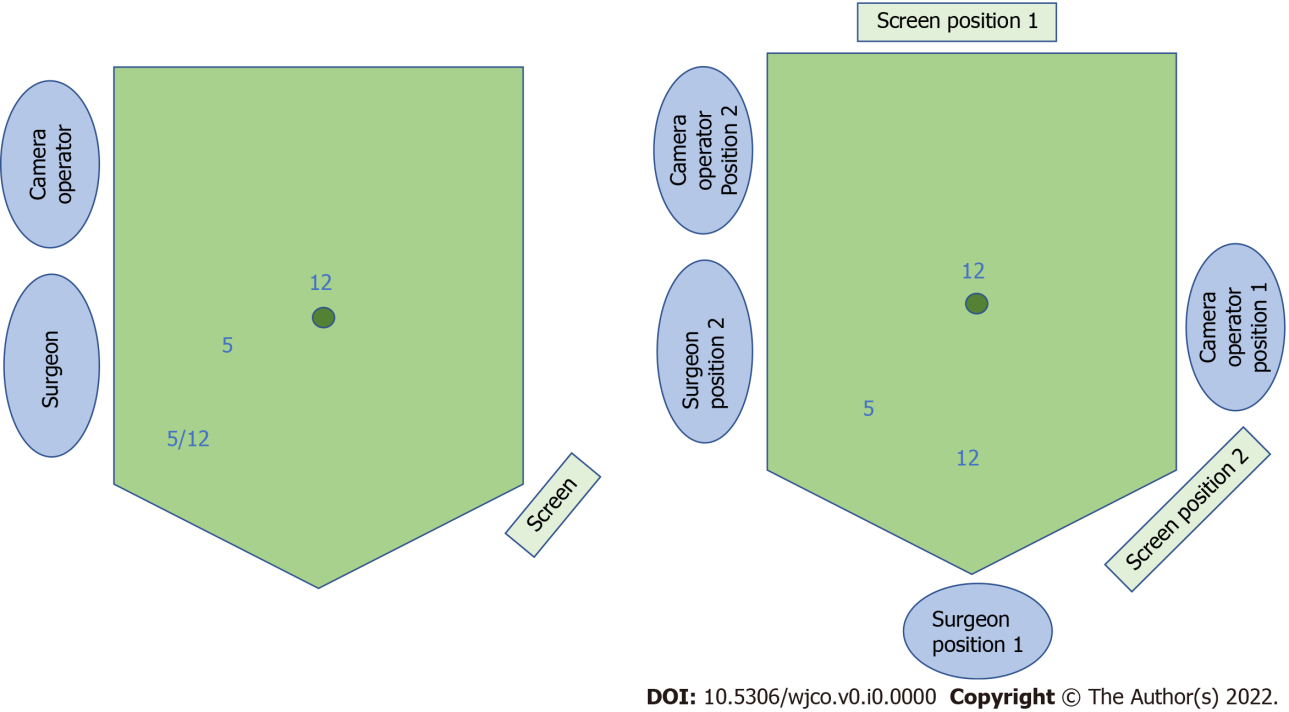 Figure 1 Schematic of 3-port natural orifice specimen extraction surgery port positioning and operative set-up. Left: For left-sided colorectal resection; the right iliac fossa port can be 5 or 12 mm depending on whether a linear stapler is used. Right: For right-sided or subtotal/total colectomy, comprising position 1 for the initial phase of surgery and position 2 for the natural orifice specimen extraction procedure. 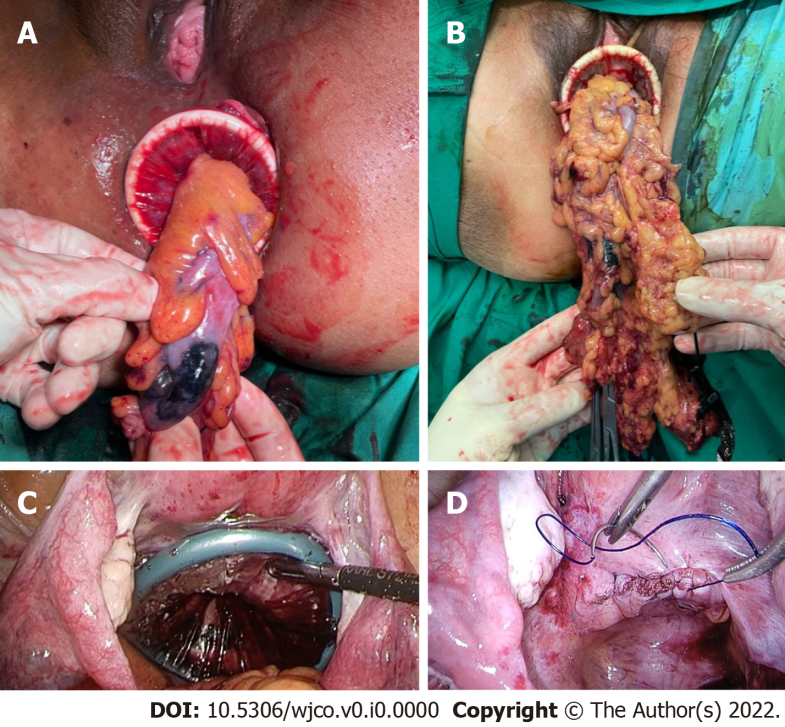 Figure 2 Operative images of the natural orifice specimen extraction procedure. A: Transanal extraction; B: Transvaginal extraction; C: Intraperitoneal application of the dual-ring wound protector with the uterus hitched to the anterior abdominal wall; D: Closure of the posterior vaginotomy. 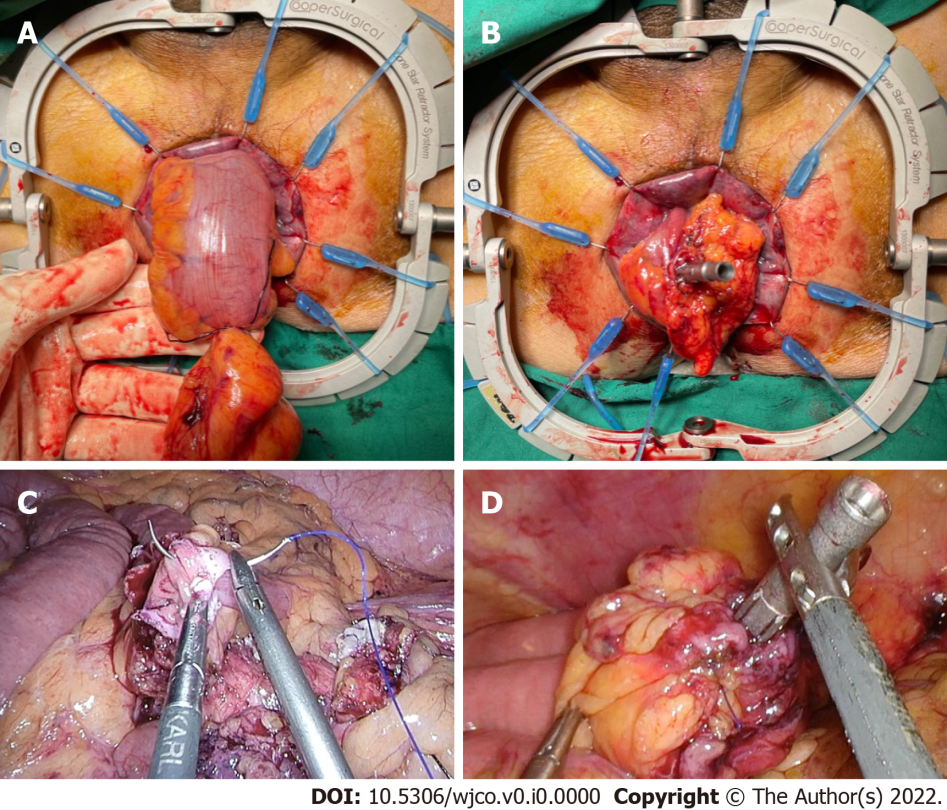 Figure 3 Methods of securing the circular stapler anvil to the proximal bowel. A and B: Bowel pull-through and extracorporeal anvil application; C and D: Securing the anvil with an intracorporeal purse-string suture. 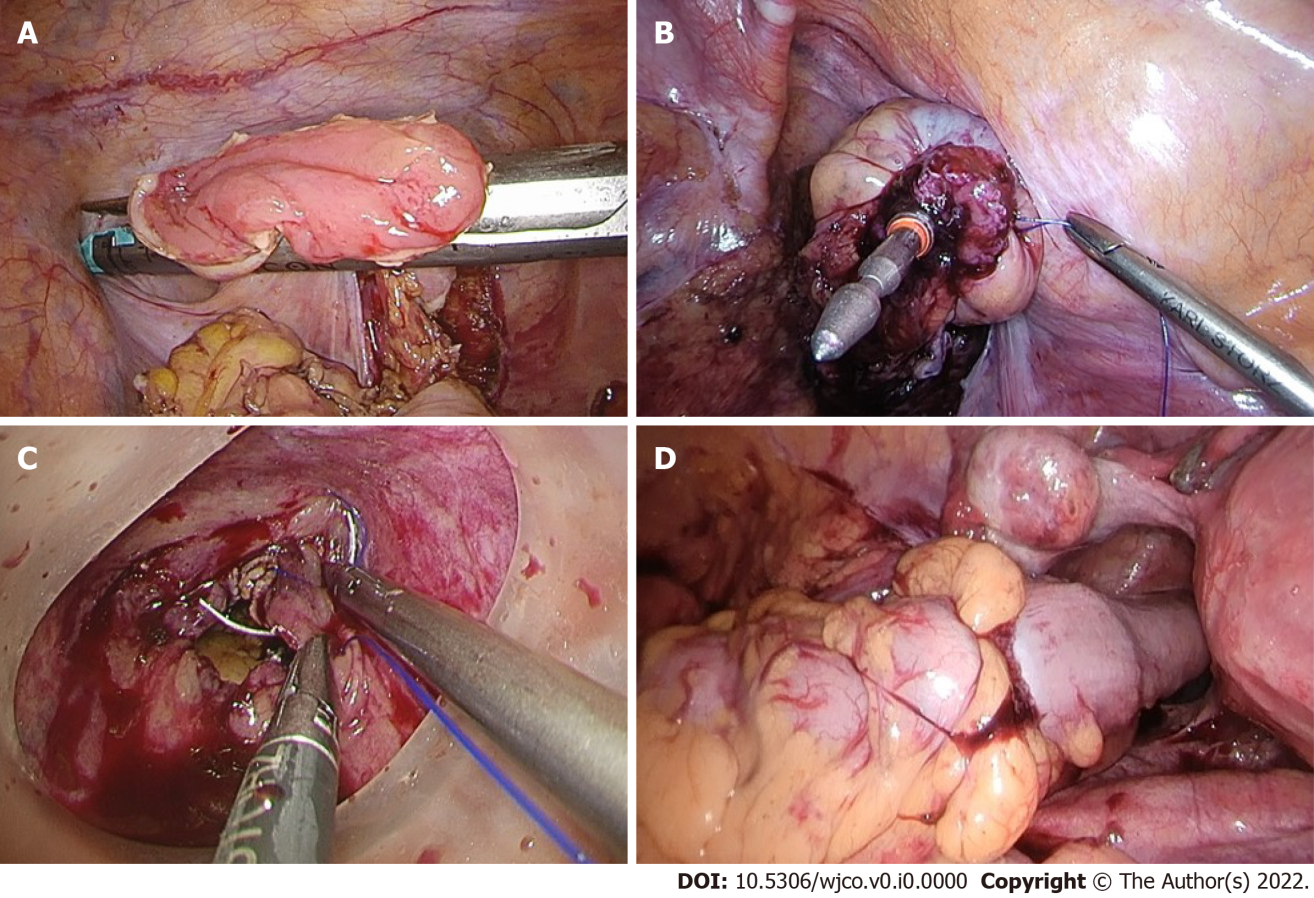 Figure 4 The hypothetical advantage of rectal purse-string closure is the creation of a double purse-string single-stapled anastomosis. A and B: Methods of rectal stump closure linear-stapled closure, intracorporeal purse-string suture onto the fully extended spike of the circular stapler; C: Transanal purse-string suture with a transanal access device; D: A double purse-string single-stapled anastomosis.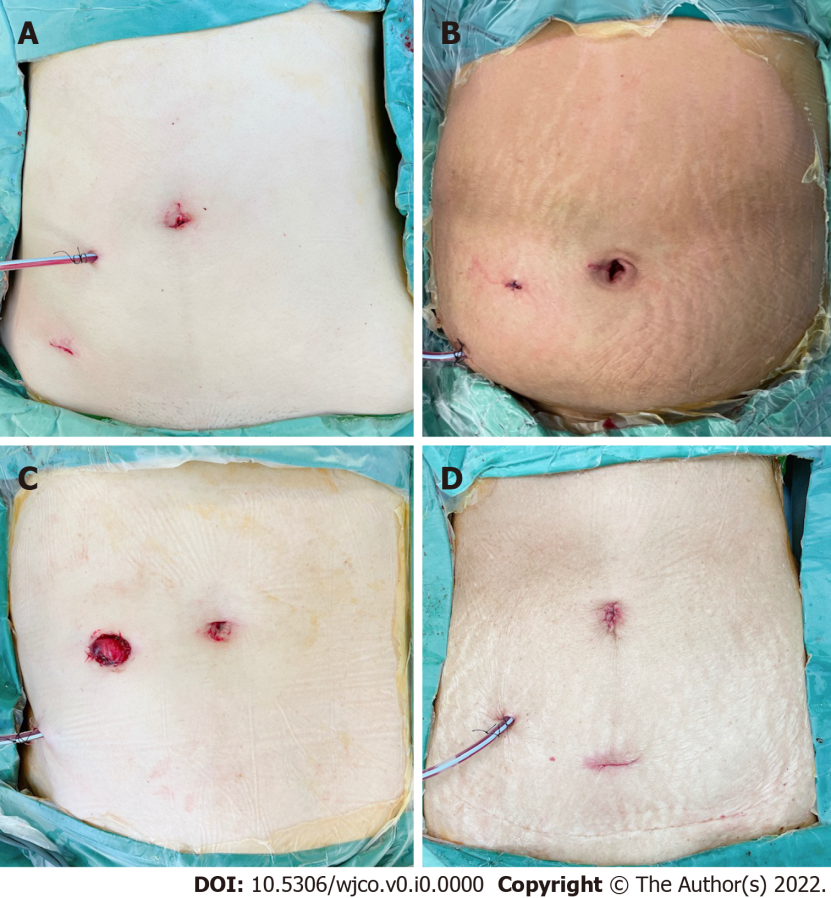 Figure 5 Postoperative abdominal incisions and appearance. A: Anterior resection with transvaginal natural orifice specimen extraction (NOSE); B: Anterior resection with transanal NOSE; C: Low anterior resection and defunctioning ileostomy with transanal NOSE; D: D3 right hemicolectomy with transvaginal NOSE.Table 1 Patient and surgical characteristics for patients who underwent 3-port laparoscopic colorectal surgery with natural orifice specimen extractionASA: American Society of Anesthesiologists score; BMI: Body mass index; M: Male; F: Female; NOSE: Natural orifice specimen extraction; DI: Defunctioning ileostomy.Table 2 Intraoperative data and postoperative outcomes for patients who underwent 3-port laparoscopic colorectal surgery with natural orifice specimen extractionaPostoperative days. BO: Bowel opening; LOS: Length of stay.Table 3 Comparison of characteristics between laparoscopic 3-port colorectal natural orifice specimen extraction surgery with a propensity score-matched cohort of conventional surgeryNOSE: Natural orifice specimen extraction; ASA: American Society of Anesthesiologists score; BMI: Body mass index; SD: Standard deviation, AJCC: American Joint Committee on Cancer Staging 8th Edition.Table 4 Comparison of perioperative outcomes between laparoscopic 3-port colorectal natural orifice specimen extraction surgery with a propensity score-matched cohort of conventional surgeryaMeasured using visual analog scale. NOSE: Natural orifice specimen extraction; SD: Standard deviation; POD: Postoperative day; PCA: Patient-controlled analgesia.PatientAgeASA SexBMI (kg/m2)SurgeryIndication1803F29.1Anterior resection, transvaginal NOSESigmoid cancer pT3N1M02591F20.0Left hemicolectomy, transvaginal NOSESplenic flexure cancer pT3N1M03823F22.4Anterior resection, transvaginal NOSESigmoid cancer pT3N0M04432F31.7Anterior resection, transanal NOSESigmoid cancer pT1N0M05783F21.6Right hemicolectomy (D3), transvaginal NOSETransverse colon cancer pT3N1M06632F28.0Right hemicolectomy (D3), transvaginal NOSEHepatic flexure cancer pT1N0M07772M20.3Anterior resection with DI, transanal NOSEMid rectal cancer pT3N1M08502F28.0Anterior resection, transvaginal NOSESigmoid cancer pT3N0M09772M24.3Anterior resection with DI, transanal NOSEMid rectal cancer pT3N1M010793M24.3Anterior resection, transanal NOSEUpper rectal cancer pT3N1M011733M22.4Anterior resection, transanal NOSESigmoid cancer pT4N2M112582F23.5Anterior resection, transvaginal NOSESigmoid cancer pT2N0M013672M27.6Anterior resection, transanal NOSESigmoid cancer pT2N1M014582F23.8Left hemicolectomy, transvaginal NOSESplenic flexure cancer pT1N0M0PatientOperative time (min)Blood loss (mL)Time to first flatus/ BO (da)Postoperative LOS (da)Postoperative complications1235301/14Nil2170201/23Nil3210302/23Nil4200201/13Nil52601002/13Nil6255502/25 Chylous ascites7265801/13 Nil8175101/13Nil93001501/16 High stoma output 103651001/13 Nil11205201/23Nil12155301/22Nil13205102/23Nil14180501/23NilCharacteristicNOSE, n = 14 Frequency (%)Non-NOSE, n = 56 Frequency (%)P valueAge, mean ± SD (yr)67.4 ± 12.473.1 ± 10.20.182Gender Male5 (35.7)21 (37.5)0.765 Female9 (64.3)35 (62.5)BMI, mean ± SD (kg/m2)24.8 ± 3.524.0 ± 4.10.526ASA score 1 1 (7.1)1 (1.8)0.265 28 (57.1)43 (76.8) 35 (35.7)12 (21.4)Tumor location Caecum to transverse colon2 (14.3)18 (32.1)0.219 Splenic flexure to sigmoid 9 (64.3)22 (39.3) Rectum3 (21.4)16 (28.6)Surgery  Anterior resection7 (50.0)23 (41.1)0.576 Low anterior resection3 (21.4)13 (23.2) Left hemicolectomy2 (14.3)3 (5.4) Right hemicolectomy2 (14.3)17 (30.4)Defunctioning stoma creation Yes3 (21.4)9 (16.1)0.634 No11 (78.6)47 (83.9)AJCC pT stage T14 (28.6)7 (12.5)0.527 T22 (14.3)10 (17.9) T37 (50)33 (58.9) T41 (7.1)6 (10.7)AJCC pN stage N06 (42.9)33 (58.9)0.236 N17 (50.0)15 (26.8) N21 (7.1)8 (14.3)M stage M013 (92.9)55 (98.2)0.282 M11 (7.1)1 (1.8)Stage I4 (28.6)13 (23.2)0.162 II1 (7.1)20 (35.7) III8 (57.1)22 (39.3) IV1 (7.1)1 (1.8)OutcomeNOSE n = 14 Frequency (%)Non-NOSE n = 56 Frequency (%)P valueDuration of surgery, mean ± SD (min) 227 ± 55261 ± 960.463Intraoperative complications Yes0 (0)2 (3.6)0.473 No14 (100)54 (96.4)30-day postoperative complications Yes2 (14.3)13 (23.2)0.466 No12 (85.7)43 (76.8)Clavien-Dindo classification0.202 11 (7.1)5 (8.9) 21 (7.1)7 (12.5) 300 401 (1.8) 500Time to first bowel movement, mean ± SD (d)1.2 ± 0.42.6 ± 2.0<0.001Length of hospitalization stay, mean ± SD (d)3.4 ± 1.06.4 ± 5.3<0.001POD 1 highest pain scorea, mean ± SD1.5 ± 1.93.0 ± 2.00.012POD 2 highest pain scorea, mean ± SD0.7 ± 1.51.8 ± 2.20.066POD 1 PCA total morphine use, mean ± SD (mg)1.4 ± 3.36.7 ± 8.10.002POD 2 PCA total morphine use, mean ± SD (mg)0 2.5 ± 5.10.005